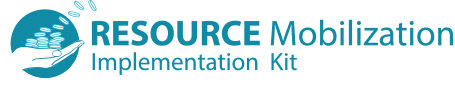 Technical Proposal Outline TemplateInstructions: Read through a procurement carefully and fill out the sections below to begin drafting the outline or your technical proposal.Donor Organization’s Mission or Objective (check web site if not provided in solicitation):Project Strategic Objective/Goal (If not cited in the procurement create one):Technical areas included in this procurement (e.g. MNCH, HSS, HIV/AIDS):Particular emphases identified in procurement: (e.g. vulnerable populations, OVC):Results/Sub Results identified in the procurement, or based on the analysis of the procurement:R 1R 2R 3R 4Indicators identified in the procurement (e.g. PEPFAR, F health indicators, WASH, other): Background technical information cited in the procurement (e.g. final reports, strategy documents):Key strategic information or sources not included in solicitation: